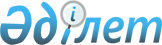 2018-2019 оқу жылына техникалық және кәсіптік, орта білімнен кейінгі білімі бар кадрларды даярлауға арналған мемлекеттік білім беру тапсырысын бекіту туралыАлматы облысы әкімдігінің 2018 жылғы 27 қарашадағы № 574 қаулысы. Алматы облысы Әділет департаментінде 2018 жылы 19 желтоқсанда № 4960 болып тіркелді
      "Білім туралы" 2007 жылғы 27 шілдедегі Қазақстан Республикасы Заңының 6-бабы 2-тармағының 8-3) тармақшасына сәйкес, Алматы облысының әкімдігі ҚАУЛЫ ЕТЕДІ: 
      1. 2018-2019 оқу жылына техникалық және кәсіптік, орта білімнен кейінгі білімі бар кадрларды даярлауға арналған мемлекеттік білім беру тапсырысы осы қаулының қосымшасына сәйкес бекітілсін.
      2. "Алматы облысының білім басқармасы", "Алматы облысының денсаулық сақтау басқармасы", "Алматы облысының экономика және бюджеттік жоспарлау басқармасы" мемлекеттік мекемелері техникалық және кәсіптік, орта білімнен кейінгі білім беру ұйымдарында мемлекеттік білім беру тапсырысын орналастыруды және қаржыландыруды қамтамасыз етсін. 
      3. "Алматы облысының білім басқармасы", "Алматы облысының денсаулық сақтау басқармасы" мемлекеттік мекемелері техникалық және кәсіптік, орта білімнен кейінгі білім беретін оқу орындарында кадрларды даярлауға 2018-2019 оқу жылына арналған мемлекеттік білім беру тапсырысының орындалуын қамтамасыз етсін.
      4. "Алматы облысының білім басқармасы" мемлекеттік мекемесі Қазақстан Республикасының заңнамасында белгіленген тәртіппен:
      1) осы қаулының Алматы облысы Әділет департаментінде мемлекеттік тіркеуді; 
      2) осы қаулы мемлекеттік тіркелген күннен бастап күнтізбелік он күн ішінде оның қазақ және орыс тілдеріндегі қағаз және электрондық түрдегі көшірмелерін Қазақстан Республикасы Нормативтік құқықтық актілерінің эталондық бақылау банкіне енгізу және ресми жариялау үшін "Республикалық құқықтық ақпарат орталығы" шаруашылық жүргізу құқығындағы республикалық мемлекеттік кәсіпорнына жіберуді;
      3) осы қаулы ресми жарияланғаннан кейін оны Алматы облысы әкімдігінің интернет-ресурсында орналастыруды; 
      4) осы қаулы мемлекеттік тіркеуден өткеннен кейін он жұмыс күні ішінде Алматы облысы әкімі аппаратының мемлекеттік-құқық бөліміне осы тармақтың 1), 2) және 3) тармақшаларында қарастырылған іс-шаралардың орындалуы туралы мәліметтерді ұсынуды қамтамасыз етсін.
      5. Осы қаулының орындалуын бақылау Алматы облысы әкімінің орынбасары А. Абдуалиевқа жүктелсін. 
      6. Осы қаулы әділет органдарында мемлекеттік тіркелген күннен бастап күшіне енеді және алғашқы ресми жарияланған күнінен кейін күнтізбелік он күн өткен соң қолданысқа енгізіледі. 2018-2019 оқу жылына техникалық және кәсіптік, орта білімнен кейінгі білімі бар кадрларды даярлауға арналған мемлекеттік білім беру тапсырысы
					© 2012. Қазақстан Республикасы Әділет министрлігінің «Қазақстан Республикасының Заңнама және құқықтық ақпарат институты» ШЖҚ РМК
				
      Алматы облысының әкімі 

А. Баталов
Алматы облысы әкімдігінің 2018 жылғы 19 желтоқсан № 574 қаулысына қосымша
№ р/с
Оқу орындары, кодтар, кәсібі мен мамандықтары
біліктіліктері
Саны (орын)
Оның ішінде қазақ тілінде оқу
9 сынып базасы негізінде
11 сынып базасы негізінде
Бір маманды оқытуға жұмсалатын шығыстардың орташа құны

(мың теңге)
"Талдықорған сервис және технология колледжі" мемлекеттік коммуналдық қазыналық кәсіпорны 
"Талдықорған сервис және технология колледжі" мемлекеттік коммуналдық қазыналық кәсіпорны 
"Талдықорған сервис және технология колледжі" мемлекеттік коммуналдық қазыналық кәсіпорны 
"Талдықорған сервис және технология колледжі" мемлекеттік коммуналдық қазыналық кәсіпорны 
"Талдықорған сервис және технология колледжі" мемлекеттік коммуналдық қазыналық кәсіпорны 
"Талдықорған сервис және технология колледжі" мемлекеттік коммуналдық қазыналық кәсіпорны 
"Талдықорған сервис және технология колледжі" мемлекеттік коммуналдық қазыналық кәсіпорны 
"Талдықорған сервис және технология колледжі" мемлекеттік коммуналдық қазыналық кәсіпорны 
1.
0402000 Дизайн
0402013 Дизайнер
25
0
25
0
627,0
2.
0506000 Шаштараз өнері және сәндік косметика
 0506012 Шаш үлгілерін жасаушы
25
0
25
0
627,0
3.
0508000 Тамақтандыруды ұйымдастыру
0508012 Аспаз
75
50
75
0
627,0
4.
1211000 Тігін өндірісі және киімдерді үлгілеу
1211062 Арнайы тігінші
25
0
25
0
627,0
5.
1304000 Есептеу техникасы және бағдарламалық қамтамасыз ету
1304012 Электрондық есептеу машиналарының операторы
25
0
25
0
627,0
6.
1305000 Ақпараттық жүйелер 
1305011 Дизайнер
20
20
20
0
704,0
Барлығы:
Барлығы:
195
70
195
0
"Кәсіптік оқудағы көпсалалы колледжі" мемлекеттік коммуналдық қазыналық кәсіпорны
"Кәсіптік оқудағы көпсалалы колледжі" мемлекеттік коммуналдық қазыналық кәсіпорны
"Кәсіптік оқудағы көпсалалы колледжі" мемлекеттік коммуналдық қазыналық кәсіпорны
"Кәсіптік оқудағы көпсалалы колледжі" мемлекеттік коммуналдық қазыналық кәсіпорны
"Кәсіптік оқудағы көпсалалы колледжі" мемлекеттік коммуналдық қазыналық кәсіпорны
"Кәсіптік оқудағы көпсалалы колледжі" мемлекеттік коммуналдық қазыналық кәсіпорны
"Кәсіптік оқудағы көпсалалы колледжі" мемлекеттік коммуналдық қазыналық кәсіпорны
"Кәсіптік оқудағы көпсалалы колледжі" мемлекеттік коммуналдық қазыналық кәсіпорны
1.
0508000 Тамақтандыруды ұйымдастыру
0508012 Аспаз
25
25
25
0
456,4
2.
1114000 Дәнекерлеу ісі
1114042 Электргазымен дәнекерлеуші
25
25
25
0
456,4
3.
1201000 Автомобиль көлігіне қызмет көрсету, жөндеу және пайдалану
1201062 Автокөліктердің электр құрылғыларын жөндеуші электрик
50
50
50
0
912,8
4.
1201000 Автомобиль көлігіне қызмет көрсету, жөндеу және пайдалану
1201072 Автокөлікті жөндеу слесарі
25
25
25
0
456,4
5.
1401000 Ғимараттар мен құрылымдарды салу және пайдалану
1401222 Қаңқа-қаптауыш құрастырылымдар құрастырушысы
25
0
25
0
456,4
6.
1401000 Ғимараттар мен құрылымдарды салу және пайдалану
1401032 Құрылыс шебері
25
0
25
0
456,4
7.
1401000 Ғимараттар мен құрылымдарды салу және пайдалану
1401042 Сылақшы
25
0
25
0
456,1
Барлығы:
Барлығы:
200
125
200
0
"Талдықорған өнеркәсіптік индустрия және жаңа технологиялар колледжі" мемлекеттік коммуналдық қазыналық кәсіпорны
"Талдықорған өнеркәсіптік индустрия және жаңа технологиялар колледжі" мемлекеттік коммуналдық қазыналық кәсіпорны
"Талдықорған өнеркәсіптік индустрия және жаңа технологиялар колледжі" мемлекеттік коммуналдық қазыналық кәсіпорны
"Талдықорған өнеркәсіптік индустрия және жаңа технологиялар колледжі" мемлекеттік коммуналдық қазыналық кәсіпорны
"Талдықорған өнеркәсіптік индустрия және жаңа технологиялар колледжі" мемлекеттік коммуналдық қазыналық кәсіпорны
"Талдықорған өнеркәсіптік индустрия және жаңа технологиялар колледжі" мемлекеттік коммуналдық қазыналық кәсіпорны
"Талдықорған өнеркәсіптік индустрия және жаңа технологиялар колледжі" мемлекеттік коммуналдық қазыналық кәсіпорны
"Талдықорған өнеркәсіптік индустрия және жаңа технологиялар колледжі" мемлекеттік коммуналдық қазыналық кәсіпорны
1109000 Токарлық іс және металл өңдеу
1109012 Токарь
20
0
20
0
714,0
1.
1114000 Дәнекерлеу ісі 
1114042 Электр газымен дәнекерлеуші
50
25
50
0
714,0
2.
1013000 Механикалық өңдеу, өлшеу-бақылау құралдары және өндірістегі автоматика
1013062 Бақылау-өлшеу аспаптары және автоматика бойынша слесарі
30
0
30
0
714,0
3.
1201000 Автомобиль көлігіне қызмет көрсету, жөндеу және пайдалану
1201072 Автокөлікті жөндеу слесарі
50
25
50
0
590,0
4.
1401000 Ғимараттар мен құрылымдарды салу және пайдалану
1401242 Кең бейінді құрылыс шебері
25
25
0
25
590,0
5.
1403000 Ішкі санитарлық-техникалық құрылғыларды, желдеткіштерді және инженерлік жүйелерді монтаждау және пайдалану
1403012 Слесарь-сантехник
10
10
10
0
714,0
6.
1405000 Газбен қамтамасыз ету жабдықтары мен жүйелерін құрастыру және пайдалану
1405012 Газ құбырларын пайдалану және жөндеу слесарі
25
0
25
0
590,0
Барлығы:
Барлығы:
210
85
185
25
"Талғар политехникалық колледжі" мемлекеттік коммуналдық қазыналық кәсіпорны
"Талғар политехникалық колледжі" мемлекеттік коммуналдық қазыналық кәсіпорны
"Талғар политехникалық колледжі" мемлекеттік коммуналдық қазыналық кәсіпорны
"Талғар политехникалық колледжі" мемлекеттік коммуналдық қазыналық кәсіпорны
"Талғар политехникалық колледжі" мемлекеттік коммуналдық қазыналық кәсіпорны
"Талғар политехникалық колледжі" мемлекеттік коммуналдық қазыналық кәсіпорны
"Талғар политехникалық колледжі" мемлекеттік коммуналдық қазыналық кәсіпорны
"Талғар политехникалық колледжі" мемлекеттік коммуналдық қазыналық кәсіпорны
1.
0508000 Тамақтандыруды ұйымдастыру
0508012 Аспаз
50
25
50
0
443,0
2.
1114000 Дәнекерлеу ісі
1114042 Электр газымен дәнекерлеуші
25
25
25
0
443,0
3.
1201000 Автомобиль көлігіне қызмет көрсету, жөндеу және пайдалану
1201062 Автокөліктердің электр құрылғыларын жөндеуші электрик
70
45
45
25
443,0
4.
1201000 Автомобиль көлігіне қызмет көрсету, жөндеу және пайдалану
1201072 Автокөлікті жөндеу слесарі
25
0
25
0
443,0
5.
1211000 Тігін өндірісі және киімдерді үлгілеу
1211062 Арнайы тігінші
50
25
50
0
443,0
6.
1304000 Есептеу техникасы және бағдарламалық қамтамасыз ету
1304082 Электрондық-есептеу машиналарын баптаушы
45
45
25
20
443,0
7.
1504000 Фермер шаруашылығы
1504042 Аспаз
20
0
0
20
443,0
8.
1504000 Фермер шаруашылығы
1504092 Электр жабдықтарына қызмет көрсету жөніндегі электрмонтер
25
0
25
0
443,0
Барлығы:
Барлығы:
310
165
245
65
"Алакөл гуманитарлық-техникалық колледжі" мемлекеттік коммуналдық қазыналық кәсіпорны
"Алакөл гуманитарлық-техникалық колледжі" мемлекеттік коммуналдық қазыналық кәсіпорны
"Алакөл гуманитарлық-техникалық колледжі" мемлекеттік коммуналдық қазыналық кәсіпорны
"Алакөл гуманитарлық-техникалық колледжі" мемлекеттік коммуналдық қазыналық кәсіпорны
"Алакөл гуманитарлық-техникалық колледжі" мемлекеттік коммуналдық қазыналық кәсіпорны
"Алакөл гуманитарлық-техникалық колледжі" мемлекеттік коммуналдық қазыналық кәсіпорны
"Алакөл гуманитарлық-техникалық колледжі" мемлекеттік коммуналдық қазыналық кәсіпорны
"Алакөл гуманитарлық-техникалық колледжі" мемлекеттік коммуналдық қазыналық кәсіпорны
1.
0507000 Қонақ үй шаруашылығына қызмет көрсету және ұйымдастыру
0507042 Әкімшілік көмекшісі
25
25
0
25
712,5
2.
0508000 Тамақтандыруды ұйымдастыру
0508012 Аспаз
25
0
25
0
712,5
3.
1114000 Дәнекерлеу ісі
1114042 Электргазымен дәнекерлеуші
25
0
25
0
712,5
4.
1401000 Ғимараттар мен құрылымдарды салу және пайдалану
1401022 Ағаш ұстасы
25
25
25
0
712,5
5.
1504000 Фермер шаруашылығы
1504062 Ауылшаруашылық өндірісіндегі тракторшы-машинисі
25
25
0
25
712,5
6.
1504000 Фермер шаруашылығы
1504092 Электр жабдықтарына қызмет көрсету жөніндегі электрмонтер
20
20
0
20
712,5
Барлығы:
Барлығы:
145
95
75
70
"Жамбыл атындағы Ұзынағаш кәсіптік колледжі" мемлекеттік коммуналдық қазыналық кәсіпорны
"Жамбыл атындағы Ұзынағаш кәсіптік колледжі" мемлекеттік коммуналдық қазыналық кәсіпорны
"Жамбыл атындағы Ұзынағаш кәсіптік колледжі" мемлекеттік коммуналдық қазыналық кәсіпорны
"Жамбыл атындағы Ұзынағаш кәсіптік колледжі" мемлекеттік коммуналдық қазыналық кәсіпорны
"Жамбыл атындағы Ұзынағаш кәсіптік колледжі" мемлекеттік коммуналдық қазыналық кәсіпорны
"Жамбыл атындағы Ұзынағаш кәсіптік колледжі" мемлекеттік коммуналдық қазыналық кәсіпорны
"Жамбыл атындағы Ұзынағаш кәсіптік колледжі" мемлекеттік коммуналдық қазыналық кәсіпорны
"Жамбыл атындағы Ұзынағаш кәсіптік колледжі" мемлекеттік коммуналдық қазыналық кәсіпорны
1.
0506000 Шаштараз өнері және сәндік косметика
 0506012 Шаш үлгілерін жасаушы
25
0
25
0
593,3
2.
0508000 Тамақтандыруды ұйымдастыру 
0508012 Аспаз
55
30
55
0
593,3
3.
1114000 Дәнекерлеу ісі
1114042 Электр газымен дәнекерлеуші
50
25
50
0
593,3
4.
1201000 Автомобиль көлігіне қызмет көрсету, жөндеу және пайдалану
1201062 Автокөліктердің электр құрылғыларын жөндеуші электрик
45
20
45
0
593,3
5.
1504000 Фермер шаруашылығы
1504062 Ауылшаруашылық өндірісіндегі тракторшы-машинисі
25
0
0
25
593,3
6.
1504000 Фермер шаруашылығы
1504092 Электр жабдықтарына қызмет көрсету жөніндегі электрмонтер
25
25
25
0
593,3
Барлығы:
Барлығы:
225
100
200
25
"Шелек политехникалық колледжі" мемлекеттік коммуналдық қазыналық кәсіпорны
"Шелек политехникалық колледжі" мемлекеттік коммуналдық қазыналық кәсіпорны
"Шелек политехникалық колледжі" мемлекеттік коммуналдық қазыналық кәсіпорны
"Шелек политехникалық колледжі" мемлекеттік коммуналдық қазыналық кәсіпорны
"Шелек политехникалық колледжі" мемлекеттік коммуналдық қазыналық кәсіпорны
"Шелек политехникалық колледжі" мемлекеттік коммуналдық қазыналық кәсіпорны
"Шелек политехникалық колледжі" мемлекеттік коммуналдық қазыналық кәсіпорны
"Шелек политехникалық колледжі" мемлекеттік коммуналдық қазыналық кәсіпорны
1.
0508000 Тамақтандыруды ұйымдастыру 
0508012 Аспаз
25
0
25
0
619,2
2.
1114000 Дәнекерлеу ісі
1114042 Электр газымен дәнекерлеуші
25
25
25
0
619,2
3.
1201000 Автомобиль көлігіне қызмет көрсету, жөндеу және пайдалану
1201072 Автокөлікті жөндеу слесарі
25
0
25
0
619,2
4.
1504000 Фермер шаруашылығы
1504062 Ауылшаруашылық өндірісіндегі тракторшы-машинисі
25
25
25
0
619,2
5.
1504000 Фермер шаруашылығы
1504092 Электр жабдықтарына қызмет көрсету жөніндегі электрмонтер
25
0
25
0
619,2
Барлығы:
125
50
125
0
"Сарыжаз кәсіптік-техникалық колледжі" мемлекеттік коммуналдық қазыналық кәсіпорны
"Сарыжаз кәсіптік-техникалық колледжі" мемлекеттік коммуналдық қазыналық кәсіпорны
"Сарыжаз кәсіптік-техникалық колледжі" мемлекеттік коммуналдық қазыналық кәсіпорны
"Сарыжаз кәсіптік-техникалық колледжі" мемлекеттік коммуналдық қазыналық кәсіпорны
"Сарыжаз кәсіптік-техникалық колледжі" мемлекеттік коммуналдық қазыналық кәсіпорны
"Сарыжаз кәсіптік-техникалық колледжі" мемлекеттік коммуналдық қазыналық кәсіпорны
"Сарыжаз кәсіптік-техникалық колледжі" мемлекеттік коммуналдық қазыналық кәсіпорны
"Сарыжаз кәсіптік-техникалық колледжі" мемлекеттік коммуналдық қазыналық кәсіпорны
1.
1201000 Автомобиль көлігіне қызмет көрсету, жөндеу және пайдалану
1201072 Автокөлікті жөндеу слесарі
25
25
25
0
860,5
2.
1304000 Есептеу техникасы және бағдарламалық қамтамасыз ету
1304012 Электрондық есептеу машиналарының операторы
35
35
0
35
860,5
Барлығы:
60
60
25
35
"Шонжы политехникалық колледжі" мемлекеттік коммуналдық қазыналық кәсіпорны
"Шонжы политехникалық колледжі" мемлекеттік коммуналдық қазыналық кәсіпорны
"Шонжы политехникалық колледжі" мемлекеттік коммуналдық қазыналық кәсіпорны
"Шонжы политехникалық колледжі" мемлекеттік коммуналдық қазыналық кәсіпорны
"Шонжы политехникалық колледжі" мемлекеттік коммуналдық қазыналық кәсіпорны
"Шонжы политехникалық колледжі" мемлекеттік коммуналдық қазыналық кәсіпорны
"Шонжы политехникалық колледжі" мемлекеттік коммуналдық қазыналық кәсіпорны
"Шонжы политехникалық колледжі" мемлекеттік коммуналдық қазыналық кәсіпорны
1.
0508000 Тамақтандыруды ұйымдастыру
0508012 Аспаз
45
0
25
20
576,7
2.
1114000 Дәнекерлеу ісі
1114042 Электр газымен дәнекерлеуші
16
16
0
16
576,7
3.
1201000 Автомобиль көлігіне қызмет көрсету, жөндеу және пайдалану
1201072 Автокөлікті жөндеу слесарі
25
25
25
0
426,5
4.
1504000 Фермер шаруашылығы
1504062 Ауылшаруашылық өндірісіндегі тракторшы-машинисі
20
20
0
20
576,7
Барлығы:
Барлығы:
106
61
50
56
"Бақанас аграрлы-индустриалдық колледжі" мемлекеттік коммуналдық қазыналық кәсіпорны
"Бақанас аграрлы-индустриалдық колледжі" мемлекеттік коммуналдық қазыналық кәсіпорны
"Бақанас аграрлы-индустриалдық колледжі" мемлекеттік коммуналдық қазыналық кәсіпорны
"Бақанас аграрлы-индустриалдық колледжі" мемлекеттік коммуналдық қазыналық кәсіпорны
"Бақанас аграрлы-индустриалдық колледжі" мемлекеттік коммуналдық қазыналық кәсіпорны
"Бақанас аграрлы-индустриалдық колледжі" мемлекеттік коммуналдық қазыналық кәсіпорны
"Бақанас аграрлы-индустриалдық колледжі" мемлекеттік коммуналдық қазыналық кәсіпорны
"Бақанас аграрлы-индустриалдық колледжі" мемлекеттік коммуналдық қазыналық кәсіпорны
1.
1304000 Есептеу техникасы және бағдарламалық қамтамасыз ету
1304012 Электрондық есептеу машиналарының операторы
25
25
25
0
811,0
2.
1504000 Фермер шаруашылығы
1504092 Электр жабдықтарына қызмет көрсету жөніндегі электрмонтер
25
25
25
0
811,0
Барлығы:
Барлығы:
50
50
50
0
"Санджар Жандосов атындағы Қаскелең кәсіптік-техникалық колледжі" мемлекеттік коммуналдық қазыналық кәсіпорны
"Санджар Жандосов атындағы Қаскелең кәсіптік-техникалық колледжі" мемлекеттік коммуналдық қазыналық кәсіпорны
"Санджар Жандосов атындағы Қаскелең кәсіптік-техникалық колледжі" мемлекеттік коммуналдық қазыналық кәсіпорны
"Санджар Жандосов атындағы Қаскелең кәсіптік-техникалық колледжі" мемлекеттік коммуналдық қазыналық кәсіпорны
"Санджар Жандосов атындағы Қаскелең кәсіптік-техникалық колледжі" мемлекеттік коммуналдық қазыналық кәсіпорны
"Санджар Жандосов атындағы Қаскелең кәсіптік-техникалық колледжі" мемлекеттік коммуналдық қазыналық кәсіпорны
"Санджар Жандосов атындағы Қаскелең кәсіптік-техникалық колледжі" мемлекеттік коммуналдық қазыналық кәсіпорны
"Санджар Жандосов атындағы Қаскелең кәсіптік-техникалық колледжі" мемлекеттік коммуналдық қазыналық кәсіпорны
1.
0506000 Шаштараз өнері және сәндік косметика
 0506012 Шаш үлгілерін жасаушы
25
0
0
25
673,0
2.
0508000 Тамақтандыруды ұйымдастыру
0508012 Аспаз
50
25
25
25
673,0
3.
1114000 Дәнекерлеу ісі
1114042 Электр газымен дәнекерлеуші
75
50
50
25
673,0
4.
1201000 Автомобиль көлігіне қызмет көрсету, жөндеу және пайдалану
1201062 Автокөліктердің электр құрылғыларын жөндеуші электрик
25
0
25
0
673,0
5.
1201000 Автомобиль көлігіне қызмет көрсету, жөндеу және пайдалану
1201072 Автокөлікті жөндеу слесарі
50
25
50
0
673,0
6.
1211000 Тігін өндірісі және киімдерді үлгілеу
1211062 Арнайы тігінші
25
25
25
0
673,0
7.
504000 Фермер шаруашылығы
1504092 Электр жабдықтарына қызмет көрсету жөніндегі электрмонтер
50
0
25
25
673,0
Барлығы:
Барлығы:
300
125
200
100
"Қапал кәсіптік-техникалық колледжі" мемлекеттік коммуналдық қазыналық кәсіпорны
"Қапал кәсіптік-техникалық колледжі" мемлекеттік коммуналдық қазыналық кәсіпорны
"Қапал кәсіптік-техникалық колледжі" мемлекеттік коммуналдық қазыналық кәсіпорны
"Қапал кәсіптік-техникалық колледжі" мемлекеттік коммуналдық қазыналық кәсіпорны
"Қапал кәсіптік-техникалық колледжі" мемлекеттік коммуналдық қазыналық кәсіпорны
"Қапал кәсіптік-техникалық колледжі" мемлекеттік коммуналдық қазыналық кәсіпорны
"Қапал кәсіптік-техникалық колледжі" мемлекеттік коммуналдық қазыналық кәсіпорны
"Қапал кәсіптік-техникалық колледжі" мемлекеттік коммуналдық қазыналық кәсіпорны
1.
0508000 Тамақтандыруды ұйымдастыру
0508012 Аспаз
25
25
25
0
730,8
2.
1501000 Ауыл шаруашылығы техникасына техникалық қызмет көрсету және жөндеу
1501012 Ауыл шаруашылық өндірісіндегі тракторшы-машинисі
50
25
25
25
730,8
Барлығы:
Барлығы:
75
50
50
25
"Алматы облысының қызмет көрсету және тамақтандыру саласындағы инновациялық технологиялар колледжі" мемлекеттік коммуналдық қазыналық кәсіпорны
"Алматы облысының қызмет көрсету және тамақтандыру саласындағы инновациялық технологиялар колледжі" мемлекеттік коммуналдық қазыналық кәсіпорны
"Алматы облысының қызмет көрсету және тамақтандыру саласындағы инновациялық технологиялар колледжі" мемлекеттік коммуналдық қазыналық кәсіпорны
"Алматы облысының қызмет көрсету және тамақтандыру саласындағы инновациялық технологиялар колледжі" мемлекеттік коммуналдық қазыналық кәсіпорны
"Алматы облысының қызмет көрсету және тамақтандыру саласындағы инновациялық технологиялар колледжі" мемлекеттік коммуналдық қазыналық кәсіпорны
"Алматы облысының қызмет көрсету және тамақтандыру саласындағы инновациялық технологиялар колледжі" мемлекеттік коммуналдық қазыналық кәсіпорны
"Алматы облысының қызмет көрсету және тамақтандыру саласындағы инновациялық технологиялар колледжі" мемлекеттік коммуналдық қазыналық кәсіпорны
"Алматы облысының қызмет көрсету және тамақтандыру саласындағы инновациялық технологиялар колледжі" мемлекеттік коммуналдық қазыналық кәсіпорны
1.
0506000 Шаштараз өнері және сәндік косметика
0506012 Шаш үлгілерін жасаушы
94
69
75
19
563,4
2.
0508000 Тамақтандыруды ұйымдастыру
0508012 Аспаз
150
125
150
0
563,4
3.
1114000 Дәнекерлеу ісі
1114042 Электргазымен дәнекерлеуші
25
25
25
0
563,4
4.
1211000 Тігін өндірісі және киімдерді үлгілеу
1211062 Арнайы тігінші
25
25
25
0
563,4
Барлығы:
294
244
275
19
"Сарқан политехникалық колледжі" мемлекеттік коммуналдық қазыналық кәсіпорны
"Сарқан политехникалық колледжі" мемлекеттік коммуналдық қазыналық кәсіпорны
"Сарқан политехникалық колледжі" мемлекеттік коммуналдық қазыналық кәсіпорны
"Сарқан политехникалық колледжі" мемлекеттік коммуналдық қазыналық кәсіпорны
"Сарқан политехникалық колледжі" мемлекеттік коммуналдық қазыналық кәсіпорны
"Сарқан политехникалық колледжі" мемлекеттік коммуналдық қазыналық кәсіпорны
"Сарқан политехникалық колледжі" мемлекеттік коммуналдық қазыналық кәсіпорны
"Сарқан политехникалық колледжі" мемлекеттік коммуналдық қазыналық кәсіпорны
1.
0506000 Шаштараз өнері және сәндік косметика
0506012 Шаш үлгілерін жасаушы
25
0
25
0
807,6
2.
0508000 Тамақтандыруды ұйымдастыру
0508012 Аспаз
25
0
25
0
807,6
3.
1114000 Дәнекерлеу ісі
1114042 Электргазымен дәнекерлеуші
25
0
25
0
807,6
4.
1501000 Ауыл шаруашылығы техникасына техникалық қызмет көрсету және жөндеу
1501012 Ауыл шаруашылық өндірісіндегі тракторшы-машинисі
25
0
0
25
807,6
5.
1504000 Фермер шаруашылығы
1504092 Электр жабдықтарына қызмет көрсету жөніндегі электрмонтер
25
0
0
25
807,6
Барлығы:
125
0
75
50
"Тоқжайлау политехникалық колледжі" мемлекеттік коммуналдық қазыналық кәсіпорны
"Тоқжайлау политехникалық колледжі" мемлекеттік коммуналдық қазыналық кәсіпорны
"Тоқжайлау политехникалық колледжі" мемлекеттік коммуналдық қазыналық кәсіпорны
"Тоқжайлау политехникалық колледжі" мемлекеттік коммуналдық қазыналық кәсіпорны
"Тоқжайлау политехникалық колледжі" мемлекеттік коммуналдық қазыналық кәсіпорны
"Тоқжайлау политехникалық колледжі" мемлекеттік коммуналдық қазыналық кәсіпорны
"Тоқжайлау политехникалық колледжі" мемлекеттік коммуналдық қазыналық кәсіпорны
"Тоқжайлау политехникалық колледжі" мемлекеттік коммуналдық қазыналық кәсіпорны
1.
1504000 Фермер шаруашылығы
1504062 Ауылшаруашылық өндірісіндегі тракторшы-машинисі
25
0
0
25
754,6
2.
1513000 Ветеринария
1513032 Ветеринарлық санитар
25
25
25
0
754,6
3.
1304000 Есептеу техникасы және бағдарламалық қамтамасыз ету
1304012 Электрондық есептеу машиналарының операторы
25
0
0
25
754,6
Барлығы:
75
25
25
50
"Бастөбе сервистік-техникалық колледжі" мемлекеттік коммуналдық қазыналық кәсіпорны
"Бастөбе сервистік-техникалық колледжі" мемлекеттік коммуналдық қазыналық кәсіпорны
"Бастөбе сервистік-техникалық колледжі" мемлекеттік коммуналдық қазыналық кәсіпорны
"Бастөбе сервистік-техникалық колледжі" мемлекеттік коммуналдық қазыналық кәсіпорны
"Бастөбе сервистік-техникалық колледжі" мемлекеттік коммуналдық қазыналық кәсіпорны
"Бастөбе сервистік-техникалық колледжі" мемлекеттік коммуналдық қазыналық кәсіпорны
"Бастөбе сервистік-техникалық колледжі" мемлекеттік коммуналдық қазыналық кәсіпорны
"Бастөбе сервистік-техникалық колледжі" мемлекеттік коммуналдық қазыналық кәсіпорны
1.
0508000 Тамақтандыруды ұйымдастыру 
0508012 Аспаз
25
0
25
0
588,0
2.
1114000 Дәнекерлеу ісі
1114042 Электргазымен дәнекерлеуші
25
0
25
0
588,0
3.
1201000 Автомобиль көлігіне қызмет көрсету, жөндеу және пайдалану
1201072 Автокөлікті жөндеу слесарі
25
25
25
0
588,0
4.
1501000 Ауыл шаруашылығы техникасына техникалық қызмет көрсету және жөндеу
1504062 Ауылшаруашылық өндірісіндегі тракторшы-машинисі
25
0
25
0
588,0
5.
1504000 Фермер шаруашылығы
1504092 Электр жабдықтарына қызмет көрсету жөніндегі электрмонтер
25
0
25
0
588,0
Барлығы:
125
25
125
0
"Текелі кәсіптік колледжі" мемлекеттік коммуналдық қазыналық кәсіпорны
"Текелі кәсіптік колледжі" мемлекеттік коммуналдық қазыналық кәсіпорны
"Текелі кәсіптік колледжі" мемлекеттік коммуналдық қазыналық кәсіпорны
"Текелі кәсіптік колледжі" мемлекеттік коммуналдық қазыналық кәсіпорны
"Текелі кәсіптік колледжі" мемлекеттік коммуналдық қазыналық кәсіпорны
"Текелі кәсіптік колледжі" мемлекеттік коммуналдық қазыналық кәсіпорны
"Текелі кәсіптік колледжі" мемлекеттік коммуналдық қазыналық кәсіпорны
"Текелі кәсіптік колледжі" мемлекеттік коммуналдық қазыналық кәсіпорны
1.
0507000 Қонақ үй шаруашылығына қызмет көрсету және ұйымдастыру
0507042 Әкімшілік көмекшісі
25
25
25
0
654,8
2.
0508000 Тамақтандыруды ұйымдастыру 
0508022 Кондитер
25
0
25
0
654,8
3.
0511000 Туризм
0511012 Туризм жөніндегі нұсқаушы
15
0
0
15
654,8
4.
0910000 Электр және электр механикалық жабдықтар
0910022 Күш желілері және электр жабдықтары бойынша электр монтаждаушы
25
0
25
0
654,8
5.
1201000 Автомобиль көлігіне қызмет көрсету, жөндеу және пайдалану
1201072 Автокөлікті жөндеу слесарі
40
25
25
15
654,8
Барлығы:
Барлығы:
130
50
100
30
"Жаркент көпсалалы колледжі" мемлекеттік коммуналдық қазыналық кәсіпорны
"Жаркент көпсалалы колледжі" мемлекеттік коммуналдық қазыналық кәсіпорны
"Жаркент көпсалалы колледжі" мемлекеттік коммуналдық қазыналық кәсіпорны
"Жаркент көпсалалы колледжі" мемлекеттік коммуналдық қазыналық кәсіпорны
"Жаркент көпсалалы колледжі" мемлекеттік коммуналдық қазыналық кәсіпорны
"Жаркент көпсалалы колледжі" мемлекеттік коммуналдық қазыналық кәсіпорны
"Жаркент көпсалалы колледжі" мемлекеттік коммуналдық қазыналық кәсіпорны
"Жаркент көпсалалы колледжі" мемлекеттік коммуналдық қазыналық кәсіпорны
1.
0508000 Тамақтандыруды ұйымдастыру
0508012 Аспаз
25
25
25
0
489,0
2.
1114000 Дәнекерлеу ісі
1114042 Электргазымен дәнекерлеуші
50
25
50
0
489,0
3.
1201000 Автомобиль көлігіне қызмет көрсету, жөндеу және пайдалану
1201072 Автокөлікті жөндеу слесарі
25
25
25
0
489,0
4.
1504000 Фермер шаруашылығы
1504062 Ауылшаруашылық өндірісіндегі тракторшы-машинисі
25
25
25
0
489,0
5.
1504000 Фермер шаруашылығы
1504092 Электр жабдықтарына қызмет көрсету жөніндегі электрмонтер
25
25
25
0
489,0
Барлығы:
Барлығы:
150
125
150
0
"Талдықорған гуманитарлық-техникалық колледжі" мемлекеттік коммуналдық қазыналық кәсіпорны
"Талдықорған гуманитарлық-техникалық колледжі" мемлекеттік коммуналдық қазыналық кәсіпорны
"Талдықорған гуманитарлық-техникалық колледжі" мемлекеттік коммуналдық қазыналық кәсіпорны
"Талдықорған гуманитарлық-техникалық колледжі" мемлекеттік коммуналдық қазыналық кәсіпорны
"Талдықорған гуманитарлық-техникалық колледжі" мемлекеттік коммуналдық қазыналық кәсіпорны
"Талдықорған гуманитарлық-техникалық колледжі" мемлекеттік коммуналдық қазыналық кәсіпорны
"Талдықорған гуманитарлық-техникалық колледжі" мемлекеттік коммуналдық қазыналық кәсіпорны
"Талдықорған гуманитарлық-техникалық колледжі" мемлекеттік коммуналдық қазыналық кәсіпорны
1.
0106000 Бейнелеу өнері 

және сызу
0106013 Бейнелеу өнері және сызу пәнінің негізгі орта білім беру мұғалімі
25
25
25
0
632,0
2.
0402000 Дизайн
0402022 Көркемдік-әсемдеу жұмыстарын орындаушы
25
25
25
0
632,0
3.
0901000 Электр станциялары мен желілерінің электр жабдықтары
0901012 Электромонтер
25
25
25
0
632,0
4.
1306000 Радиоэлектроника және байланыс
1306012 Телекоммуникациялық желілер және жүйелер бойынша электромонтер
25
25
0
25
632,0
5.
1401000 Ғимараттар мен құрылымдарды салу және пайдалану
1401022 Ағаш ұстасы
25
25
0
25
632,0
6.
1402000 Жол-құрылыс машиналарын техникалық пайдалану
1402132 Автогрейдер машинисі
27
27
0
27
632,0
7.
1403000 Ішкі санитарлық-техникалық құрылғыларды, желдеткіштерді және инженерлік жүйелерді монтаждау және пайдалану
1403012 Слесарь-сантехник
25
25
25
0
632,0
8.
1414000 Жиһаз өндірісі
1414012 Жиһаз жинақтаушы
25
25
0
25
632,0
Барлығы:
202
202
100
102
"Қапшағай көпсалалық колледжі" мемлекеттік коммуналдық қазыналық кәсіпорны
"Қапшағай көпсалалық колледжі" мемлекеттік коммуналдық қазыналық кәсіпорны
"Қапшағай көпсалалық колледжі" мемлекеттік коммуналдық қазыналық кәсіпорны
"Қапшағай көпсалалық колледжі" мемлекеттік коммуналдық қазыналық кәсіпорны
"Қапшағай көпсалалық колледжі" мемлекеттік коммуналдық қазыналық кәсіпорны
"Қапшағай көпсалалық колледжі" мемлекеттік коммуналдық қазыналық кәсіпорны
"Қапшағай көпсалалық колледжі" мемлекеттік коммуналдық қазыналық кәсіпорны
"Қапшағай көпсалалық колледжі" мемлекеттік коммуналдық қазыналық кәсіпорны
1.
0508000 Тамақтандыруды ұйымдастыру
0508012 Аспаз
50
25
50
0
602,7
2.
1114000 Дәнекерлеу ісі
1114042 Электргазымен дәнекерлеуші
25
25
25
0
604,8
3.
1201000 Автомобиль көлігіне қызмет көрсету, жөндеу және пайдалану
1201072 Автокөлікті жөндеу слесарі
25
0
25
0
602,7
4.
1211000 Тігін өндірісі және киімдерді үлгілеу
1211062 Арнайы тігінші
25
25
25
0
604,8
5.
1304000 Есептеу техникасы және бағдарламалық қамтамасыз ету
1304012 Электрондық есептеу машиналарының операторы
25
0
25
0
602,7
Барлығы:
150
75
150
0
"Ақсу политехникалық колледжі" мемлекеттік коммуналдық қазыналық кәсіпорны
"Ақсу политехникалық колледжі" мемлекеттік коммуналдық қазыналық кәсіпорны
"Ақсу политехникалық колледжі" мемлекеттік коммуналдық қазыналық кәсіпорны
"Ақсу политехникалық колледжі" мемлекеттік коммуналдық қазыналық кәсіпорны
"Ақсу политехникалық колледжі" мемлекеттік коммуналдық қазыналық кәсіпорны
"Ақсу политехникалық колледжі" мемлекеттік коммуналдық қазыналық кәсіпорны
"Ақсу политехникалық колледжі" мемлекеттік коммуналдық қазыналық кәсіпорны
"Ақсу политехникалық колледжі" мемлекеттік коммуналдық қазыналық кәсіпорны
1.
1114000 Дәнекерлеу ісі
1114042 Электр газымен дәнекерлеуші
25
25
25
0
783,4
2.
1201000 Автомобиль көлігіне қызмет көрсету, жөндеу және пайдалану
1201072 Автокөлікті жөндеу слесарі
25
25
25
0
783,4
3.
1211000 Тігін өндірісі және киімдерді үлгілеу
1211062 Арнайы тігінші
25
25
0
25
783,4
4.
1304000 Есептеу техникасы және бағдарламалық қамтамасыз ету
1304012 Электрондық есептеу машиналарының операторы
40
40
0
40
783,4
5.
1504000 Фермер шаруашылығы
1504062 Ауылшаруашылық өндірісіндегі тракторшы-машинисі
25
25
25
0
783,4
Барлығы:
Барлығы:
140
140
75
65
"Көксу политехникалық колледжі" мемлекеттік коммуналдық қазыналық кәсіпорны
"Көксу политехникалық колледжі" мемлекеттік коммуналдық қазыналық кәсіпорны
"Көксу политехникалық колледжі" мемлекеттік коммуналдық қазыналық кәсіпорны
"Көксу политехникалық колледжі" мемлекеттік коммуналдық қазыналық кәсіпорны
"Көксу политехникалық колледжі" мемлекеттік коммуналдық қазыналық кәсіпорны
"Көксу политехникалық колледжі" мемлекеттік коммуналдық қазыналық кәсіпорны
"Көксу политехникалық колледжі" мемлекеттік коммуналдық қазыналық кәсіпорны
"Көксу политехникалық колледжі" мемлекеттік коммуналдық қазыналық кәсіпорны
1.
1114000 Дәнекерлеу ісі
1114042 Электр газымен дәнекерлеуші
25
0
25
0
771,3
2.
1504000 Фермер шаруашылығы
1504042 Повар
40
25
25
15
771,3
3.
1504000 Фермер шаруашылығы
1504062 Ауылшаруашылық өндірісіндегі тракторшы-машинисі
25
25
25
0
771,3
4.
1504000 Фермер шаруашылығы
1504092 Электр жабдықтарына қызмет көрсету жөніндегі электрмонтер
25
25
0
25
771,3
Барлығы:
Барлығы:
115
75
75
40
"Көлсай кәсіптік-техникалық колледжі" мемлекеттік коммуналдық қазыналық кәсіпорны
"Көлсай кәсіптік-техникалық колледжі" мемлекеттік коммуналдық қазыналық кәсіпорны
"Көлсай кәсіптік-техникалық колледжі" мемлекеттік коммуналдық қазыналық кәсіпорны
"Көлсай кәсіптік-техникалық колледжі" мемлекеттік коммуналдық қазыналық кәсіпорны
"Көлсай кәсіптік-техникалық колледжі" мемлекеттік коммуналдық қазыналық кәсіпорны
"Көлсай кәсіптік-техникалық колледжі" мемлекеттік коммуналдық қазыналық кәсіпорны
"Көлсай кәсіптік-техникалық колледжі" мемлекеттік коммуналдық қазыналық кәсіпорны
"Көлсай кәсіптік-техникалық колледжі" мемлекеттік коммуналдық қазыналық кәсіпорны
1.
0508000 Тамақтандыруды ұйымдастыру
0508012 Аспаз
25
0
0
25
769,0
2.
1504000 Фермер шаруашылығы
1504062 Ауылшаруашылық өндірісіндегі тракторшы-машинисі
25
0
25
0
769,0
Барлығы:
Барлығы:
50
0
25
25
"Қаракемер кәсіптік колледжі" мемлекеттік коммуналдық қазыналық кәсіпорны
"Қаракемер кәсіптік колледжі" мемлекеттік коммуналдық қазыналық кәсіпорны
"Қаракемер кәсіптік колледжі" мемлекеттік коммуналдық қазыналық кәсіпорны
"Қаракемер кәсіптік колледжі" мемлекеттік коммуналдық қазыналық кәсіпорны
"Қаракемер кәсіптік колледжі" мемлекеттік коммуналдық қазыналық кәсіпорны
"Қаракемер кәсіптік колледжі" мемлекеттік коммуналдық қазыналық кәсіпорны
"Қаракемер кәсіптік колледжі" мемлекеттік коммуналдық қазыналық кәсіпорны
"Қаракемер кәсіптік колледжі" мемлекеттік коммуналдық қазыналық кәсіпорны
1.
0508000 Тамақтандыруды ұйымдастыру
0508012 Аспаз
25
25
25
0
693,0
2.
1114000 Дәнекерлеу ісі
1114042 Электр газымен дәнекерлеуші
25
0
25
0
693,0
3.
1201000 Автомобиль көлігіне қызмет көрсету, жөндеу және пайдалану
1201072 Автокөлікті жөндеу слесарі
80
55
50
30
693,0
4.
1211000 Тігін өндірісі және киімдерді үлгілеу
1211062 Арнайы тігінші
25
25
25
0
693,0
5.
1504000 Фермер шаруашылығы
1504062 Ауылшаруашылық өндірісіндегі тракторшы-машинисі
50
25
50
0
693,0
6.
1504000 Фермер шаруашылығы
1504092 Электр жабдықтарына қызмет көрсету жөніндегі электрмонтер
25
25
0
25
693,0
Барлығы:
Барлығы:
230
155
175
55
"Алматы экономикалық колледжi" мемлекеттік коммуналдық қазыналық кәсіпорны
"Алматы экономикалық колледжi" мемлекеттік коммуналдық қазыналық кәсіпорны
"Алматы экономикалық колледжi" мемлекеттік коммуналдық қазыналық кәсіпорны
"Алматы экономикалық колледжi" мемлекеттік коммуналдық қазыналық кәсіпорны
"Алматы экономикалық колледжi" мемлекеттік коммуналдық қазыналық кәсіпорны
"Алматы экономикалық колледжi" мемлекеттік коммуналдық қазыналық кәсіпорны
"Алматы экономикалық колледжi" мемлекеттік коммуналдық қазыналық кәсіпорны
"Алматы экономикалық колледжi" мемлекеттік коммуналдық қазыналық кәсіпорны
1.
0508000 Тамақтандыруды ұйымдастыру
0508012 Аспаз
25
25
25
0
374,84
2.
0516000 Финансы
0516053 Қаржы жұмысы бойынша экономист
75
50
75
0
374,84
3.
0518000 Есеп және аудит
0518033 Экономист-бухгалтер
50
25
50
0
374,84
4.
1219000 Нан пісіру, макарон және кондитерлік өндірісі
1219092 Кондитер
45
0
45
0
374,84
5.
1223000 Сыра, алкогольсыз және спиртті ішімдіктер өндірісі
1223012 Ашытушы
25
25
25
0
374,84
6.
1305000 Ақпараттық жүйелер 
1305011 Дизайнер
75
50
50
25
374,84
7.
1305000 Ақпараттық жүйелер 
1305023 Техник-бағдарламашы
25
25
0
25
374,84
Барлығы:
Барлығы:
320
200
270
50
"Жаркент гуманитарлық-техникалық колледжi" мемлекеттік коммуналдық қазыналық кәсіпорны
"Жаркент гуманитарлық-техникалық колледжi" мемлекеттік коммуналдық қазыналық кәсіпорны
"Жаркент гуманитарлық-техникалық колледжi" мемлекеттік коммуналдық қазыналық кәсіпорны
"Жаркент гуманитарлық-техникалық колледжi" мемлекеттік коммуналдық қазыналық кәсіпорны
"Жаркент гуманитарлық-техникалық колледжi" мемлекеттік коммуналдық қазыналық кәсіпорны
"Жаркент гуманитарлық-техникалық колледжi" мемлекеттік коммуналдық қазыналық кәсіпорны
"Жаркент гуманитарлық-техникалық колледжi" мемлекеттік коммуналдық қазыналық кәсіпорны
"Жаркент гуманитарлық-техникалық колледжi" мемлекеттік коммуналдық қазыналық кәсіпорны
1
0101000 Мектепке дейінгі білім беру және тәрбиелеу
0101013 Мектепке дейінгі ұйымдардың тәрбиешісі
50
50
25
25
461,0
2.
0105000 Бастауыш білім беру
0105013 Бастауыш білім беру мұғалімі
75
50
50
25
461,0
3.
0105000 Бастауыш білім беру
0105033 Шетел тілінен бастауыш білім беру мұғалімі
50
25
50
0
461,0
4.
0111000 Негізгі орта білім беру
0111023 Орыс тілі мен әдебиеті мұғалімі
25
0
25
0
461,0
5.
0111000 Негізгі орта білім беру
0111093 Информатика мұғалімі
25
25
25
0
461,0
6.
0511000 Туризм
0511043 Менеджер
25
25
0
25
461,0
Барлығы:
Барлығы:
250
175
175
75
"Есiк гуманитарлық-экономикалық колледжi" мемлекеттік коммуналдық қазыналық кәсіпорны
"Есiк гуманитарлық-экономикалық колледжi" мемлекеттік коммуналдық қазыналық кәсіпорны
"Есiк гуманитарлық-экономикалық колледжi" мемлекеттік коммуналдық қазыналық кәсіпорны
"Есiк гуманитарлық-экономикалық колледжi" мемлекеттік коммуналдық қазыналық кәсіпорны
"Есiк гуманитарлық-экономикалық колледжi" мемлекеттік коммуналдық қазыналық кәсіпорны
"Есiк гуманитарлық-экономикалық колледжi" мемлекеттік коммуналдық қазыналық кәсіпорны
"Есiк гуманитарлық-экономикалық колледжi" мемлекеттік коммуналдық қазыналық кәсіпорны
"Есiк гуманитарлық-экономикалық колледжi" мемлекеттік коммуналдық қазыналық кәсіпорны
1.
0101000 Мектепке дейінгі білім беру және тәрбиелеу
0101013 Мектепке дейінгі ұйымдардың тәрбиешісі
50
50
25
25
548,5
2.
0103000 Дене тәрбиесі және спорт
0103023 Дене тәрбиесі пәнінің мұғалімі
25
25
25
0
548,5
3.
0105000 Бастауыш білім беру
0105013 Бастауыш білім беру мұғалімі
100
75
75
25
548,5
4.
0105000 Бастауыш білім беру
0105033 Шетел тілінен бастауыш білім беру мұғалімі
25
25
25
0
548,5
5.
0108000 Музыкалық білім беру
0108013 Мектепке дейінгі және негізгі орта білім беру ұйымдарындағы музыка пәнінің мұғалімі 
25
25
25
0
548,5
6.
0111000 Негізгі орта білім беру
0111023 Орыс тілі мен әдебиеті мұғалімі
25
0
25
0
548,5
7.
0511000 Туризм
0511022 Саяхат жүргізушісі
25
25
25
0
548,5
Барлығы:
Барлығы:
275
225
225
50
"Қаскелең мәдениет колледжi" мемлекеттік коммуналдық қазыналық кәсіпорны
"Қаскелең мәдениет колледжi" мемлекеттік коммуналдық қазыналық кәсіпорны
"Қаскелең мәдениет колледжi" мемлекеттік коммуналдық қазыналық кәсіпорны
"Қаскелең мәдениет колледжi" мемлекеттік коммуналдық қазыналық кәсіпорны
"Қаскелең мәдениет колледжi" мемлекеттік коммуналдық қазыналық кәсіпорны
"Қаскелең мәдениет колледжi" мемлекеттік коммуналдық қазыналық кәсіпорны
"Қаскелең мәдениет колледжi" мемлекеттік коммуналдық қазыналық кәсіпорны
"Қаскелең мәдениет колледжi" мемлекеттік коммуналдық қазыналық кәсіпорны
1.
0401000 Кітапхана ісі
0401013 Кітапханашы
25
25
0
25
876,7
2.
0403000 Әлеуметтік-мәдени қызметі және халықтық көркемдік шығармашылығы
0403013 Ұйымдастырушы– педагог
35
35
0
35
1227,4
Барлығы:
Барлығы:
60
60
0
60
"Көксу ауылшаруашылық колледжi" мемлекеттік коммуналдық қазыналық кәсіпорны
"Көксу ауылшаруашылық колледжi" мемлекеттік коммуналдық қазыналық кәсіпорны
"Көксу ауылшаруашылық колледжi" мемлекеттік коммуналдық қазыналық кәсіпорны
"Көксу ауылшаруашылық колледжi" мемлекеттік коммуналдық қазыналық кәсіпорны
"Көксу ауылшаруашылық колледжi" мемлекеттік коммуналдық қазыналық кәсіпорны
"Көксу ауылшаруашылық колледжi" мемлекеттік коммуналдық қазыналық кәсіпорны
"Көксу ауылшаруашылық колледжi" мемлекеттік коммуналдық қазыналық кәсіпорны
"Көксу ауылшаруашылық колледжi" мемлекеттік коммуналдық қазыналық кәсіпорны
1.
0902000 Электр мен қамтамасызету
0902012 Тарату құрылғылары бойынша электр құрастырушы
50
25
50
0
704,0
2.
1201000 Автомобиль көлігіне қызмет көрсету, жөндеу және пайдалану
1201062 2Автокөліктердің электр құрылғыларын жөндеуші электрик
25
0
25
0
704,0
3.
1304000 Есептеу техникасы және бағдарламалық қамтамасызету
1304012 Электрондық есептеу машиналарының операторы
25
25
25
0
704,0
4.
1502000 Агрономия
1502012 Зертханашы
25
25
25
0
704,0
Барлығы:
Барлығы:
125
75
125
0
"Сарқан гуманитарлық колледжi" мемлекеттік коммуналдық қазыналық кәсіпорны
"Сарқан гуманитарлық колледжi" мемлекеттік коммуналдық қазыналық кәсіпорны
"Сарқан гуманитарлық колледжi" мемлекеттік коммуналдық қазыналық кәсіпорны
"Сарқан гуманитарлық колледжi" мемлекеттік коммуналдық қазыналық кәсіпорны
"Сарқан гуманитарлық колледжi" мемлекеттік коммуналдық қазыналық кәсіпорны
"Сарқан гуманитарлық колледжi" мемлекеттік коммуналдық қазыналық кәсіпорны
"Сарқан гуманитарлық колледжi" мемлекеттік коммуналдық қазыналық кәсіпорны
"Сарқан гуманитарлық колледжi" мемлекеттік коммуналдық қазыналық кәсіпорны
1.
0101000 Мектепке дейінгі білім беру және тәрбиелеу
0101013 Мектепке дейінгі ұйымдардың тәрбиешісі
25
25
25
0
656,1
2.
0105000 Бастауыш білім беру
0105033 Шетел тілінен бастауыш білім беру мұғалімі
25
25
25
0
656,1
3.
0403000 Әлеуметтік-мәдени қызметі және халықтық көркемдік шығармашылығы
0403013 Ұйымдастырушы– педагог
50
50
50
0
656,1
Барлығы:
Барлығы:
100
100
100
0
"Талғар агробизнес және менеджмент колледжi" мемлекеттік коммуналдық қазыналық кәсіпорны
"Талғар агробизнес және менеджмент колледжi" мемлекеттік коммуналдық қазыналық кәсіпорны
"Талғар агробизнес және менеджмент колледжi" мемлекеттік коммуналдық қазыналық кәсіпорны
"Талғар агробизнес және менеджмент колледжi" мемлекеттік коммуналдық қазыналық кәсіпорны
"Талғар агробизнес және менеджмент колледжi" мемлекеттік коммуналдық қазыналық кәсіпорны
"Талғар агробизнес және менеджмент колледжi" мемлекеттік коммуналдық қазыналық кәсіпорны
"Талғар агробизнес және менеджмент колледжi" мемлекеттік коммуналдық қазыналық кәсіпорны
"Талғар агробизнес және менеджмент колледжi" мемлекеттік коммуналдық қазыналық кәсіпорны
1.
0902000 Электр мен қамтамасызету
0902012 Тарату құрылғылары бойынша электр құрастырушы
50
25
50
0
190,0
2.
1201000 Автомобиль көлігіне қызмет көрсету, жөндеу және пайдалану
1201092 Көліктерді жөндеу шебер
50
25
50
0
190,0
3.
1226000 Тамақтандыру кәсіпорындарының өнім өндіру технологиясы және оны ұйымдастыруы
1226022 Көкөніс тұздаушы
25
25
25
0
190,0
4.
1304000 Есептеу техникасы және бағдарламалық қамтамасыз ету
1304012 Электрондық есептеу машиналарының операторы
25
0
25
0
190,0
5.
1511000 Жергеорналастыру
1511012 Сызушы
50
25
50
0
190,0
6.
1513000 Ветеринария
1513032 Ветеринарлық санитар
25
25
25
0
190,0
Барлығы:
Барлығы:
225
125
225
0
"Қ.Байсеитов атындағы Талдықорған саз колледжi" мемлекеттік коммуналдық қазыналық кәсіпорны
"Қ.Байсеитов атындағы Талдықорған саз колледжi" мемлекеттік коммуналдық қазыналық кәсіпорны
"Қ.Байсеитов атындағы Талдықорған саз колледжi" мемлекеттік коммуналдық қазыналық кәсіпорны
"Қ.Байсеитов атындағы Талдықорған саз колледжi" мемлекеттік коммуналдық қазыналық кәсіпорны
"Қ.Байсеитов атындағы Талдықорған саз колледжi" мемлекеттік коммуналдық қазыналық кәсіпорны
"Қ.Байсеитов атындағы Талдықорған саз колледжi" мемлекеттік коммуналдық қазыналық кәсіпорны
"Қ.Байсеитов атындағы Талдықорған саз колледжi" мемлекеттік коммуналдық қазыналық кәсіпорны
"Қ.Байсеитов атындағы Талдықорған саз колледжi" мемлекеттік коммуналдық қазыналық кәсіпорны
1.
0404000 Аспаптық орындау және музыкалық өнер эстрадасы
0404013 Балалар музыка мектебініңоқытушысы, концертмейстер
2
0
2
0
881,0
2.
0404000 Аспаптық орындау және музыкалық өнер эстрадасы
0404023 Балалар музыка мектебініңоқытушысы, ансамбль, оркестр әртісі (жетекшісі)
4
4
3
1
881,0
3.
0404000 Аспаптық орындау және музыкалық өнер эстрадасы
0404033 Балалар музыка мектебініңоқытушысы, халықаспаптароркестрініңәртісі (жетекшісі)
12
12
11
1
881,0
4.
0405000 Хор дирижеры
0405013 Оқытушы, хормейстер
13
12
11
2
881,0
5.
0407000 Ән салу
0407013 Балалар музыка мектебінің оқытушысы, академиялық ән салу әртісі, ансамбль солисі
6
5
5
1
881,0
6.
0407000 Ән салу
0407023 Балалар музыка мектебінің оқытушысы, домбырамен халық әндерін орындау әртісі
15
15
13
2
881,0
Барлығы:
Барлығы:
52
48
45
7
"Талдықорған политехникалық колледжi" мемлекеттік коммуналдық қазыналық кәсіпорны
"Талдықорған политехникалық колледжi" мемлекеттік коммуналдық қазыналық кәсіпорны
"Талдықорған политехникалық колледжi" мемлекеттік коммуналдық қазыналық кәсіпорны
"Талдықорған политехникалық колледжi" мемлекеттік коммуналдық қазыналық кәсіпорны
"Талдықорған политехникалық колледжi" мемлекеттік коммуналдық қазыналық кәсіпорны
"Талдықорған политехникалық колледжi" мемлекеттік коммуналдық қазыналық кәсіпорны
"Талдықорған политехникалық колледжi" мемлекеттік коммуналдық қазыналық кәсіпорны
"Талдықорған политехникалық колледжi" мемлекеттік коммуналдық қазыналық кәсіпорны
1.
0103000 Дене тәрбиесі және спорт
0103023 Дене тәрбиесі пәнінің мұғалімі
25
25
25
0
414,0
2.
0103000 Дене тәрбиесі және спорт
0103033 Спорт жаттықтырушысы - оқытушы
100
75
50
50
414,0
3.
0104000 Кәсіптік білім беру
0104023 Өндірістік оқыту шебері, техник-технолог
50
50
25
25
414,0
4.
1201000 Автомобиль көлігіне қызмет көрсету, жөндеу және пайдалану
1201062 Автокөліктердің электр құрылғыларын жөндеуші электрик
34
9
25
9
662,1
5.
1201000 Автомобиль көлігіне қызмет көрсету, жөндеу және пайдалану
1201072 Автокөлікті жөндеу слесарі
19
19
0
19
662,1
6.
1201000 Автомобиль көлігіне қызмет көрсету, жөндеу және пайдалану
1201123 Техник-механик
25
25
0
25
414,0
7.
1304000 Есептеу техникасы және бағдарламалық қамтамасызету 
1304012 Электрондық есептеу машиналарының операторы
45
25
25
20
662,1
8.
1304000 Есептеу техникасы және бағдарламалық қамтамасызету 
1304043 Техник-бағдарламашы
25
25
0
25
414,0
9.
1305000 Ақпараттық жүйелер 
1305011 Дизайнер
40
40
40
0
414,0
10.
1306000 Радиоэлектроника және байланыс 
1306022 Телефон байланысы электромонтері
30
30
30
0
414,0
11.
1306000 Радиоэлектроника және байланыс 
1306032 Байланыс операторы
25
25
0
25
414,0
12.
1306000 Радиоэлектроника және байланыс 
1306093 Байланыс технигі
25
25
0
25
414,0
13.
1401000 Ғимараттар мен құрылымдарды салу және пайдалану
1401242 Кең бейінді құрылыс шебері
50
50
25
25
662,1
14.
1405000 Газбен қамтамасыз ету жабдықтары мен жүйелерін құрастыру және пайдалану
1405012 Газ құбырларын пайдалану және жөндеу слесарі
58
38
20
38
662,1
Барлығы:
Барлығы:
551
461
265
286
"Талдықорған агро-техникалық колледжi" мемлекеттік коммуналдық қазыналық кәсіпорны
"Талдықорған агро-техникалық колледжi" мемлекеттік коммуналдық қазыналық кәсіпорны
"Талдықорған агро-техникалық колледжi" мемлекеттік коммуналдық қазыналық кәсіпорны
"Талдықорған агро-техникалық колледжi" мемлекеттік коммуналдық қазыналық кәсіпорны
"Талдықорған агро-техникалық колледжi" мемлекеттік коммуналдық қазыналық кәсіпорны
"Талдықорған агро-техникалық колледжi" мемлекеттік коммуналдық қазыналық кәсіпорны
"Талдықорған агро-техникалық колледжi" мемлекеттік коммуналдық қазыналық кәсіпорны
"Талдықорған агро-техникалық колледжi" мемлекеттік коммуналдық қазыналық кәсіпорны
1.
0518000 Есеп және аудит
0518033 Экономист-бухгалтер
25
25
25
0
424,6
2.
1219000 Нан пісіру, макарон және кондитерлік өндірісі
1219092 Кондитер
25
0
25
0
424,6
3.
1224000 Сүт өнімдерінің өндірісі
1224052 Қаймағы алынбаған және ашымалы сүт өнімдерін жасау шебері
25
25
25
0
424,6
4.
1224000 Сүт өнімдерінің өндірісі
1224062 Сүт өнімдері өндірісіндегі автоматты желілер операторы
20
10
0
20
493,5
5.
1305000 Ақпараттық жүйелер
1305011 Дизайнер
25
25
25
0
424,6
6.
1306000 Радиоэлектроника и связь 
1306012 Телекоммуникациялық желілер және жүйелер бойынша электромонтер
51
51
25
26
424,6
7.
1306000 Радиоэлектроника и связь 
1306123 Техник-радиотехник
21
21
0
21
424,6
8.
1509000 Экология және табиғатты қорғау қызметі
1509023 Ерекше қорғалатын табиғат аумақтарының технигі
25
25
25
0
424,6
9.
1513000 Ветеринария
1513022 Жануарлар мен құстарды жасанды ұрықтандыру операторы
25
25
0
25
493,5
10.
1513000 Ветеринария
1513032 Ветеринарлық санитар
189
170
94
95
424,6
11.
1513000 Ветеринария
1513063 Ветеринарлық техник 
38
38
0
38
493,5
Барлығы:
Барлығы:
469
415
244
225
"Үшқоңыр су шаруашылығы колледжi" мемлекеттік коммуналдық қазыналық кәсіпорны
"Үшқоңыр су шаруашылығы колледжi" мемлекеттік коммуналдық қазыналық кәсіпорны
"Үшқоңыр су шаруашылығы колледжi" мемлекеттік коммуналдық қазыналық кәсіпорны
"Үшқоңыр су шаруашылығы колледжi" мемлекеттік коммуналдық қазыналық кәсіпорны
"Үшқоңыр су шаруашылығы колледжi" мемлекеттік коммуналдық қазыналық кәсіпорны
"Үшқоңыр су шаруашылығы колледжi" мемлекеттік коммуналдық қазыналық кәсіпорны
"Үшқоңыр су шаруашылығы колледжi" мемлекеттік коммуналдық қазыналық кәсіпорны
"Үшқоңыр су шаруашылығы колледжi" мемлекеттік коммуналдық қазыналық кәсіпорны
1.
1305000 Ақпараттық жүйелер 
1305011 Дизайнер
25
0
25
0
535,4
2.
1407000 Гидротехникалық құрылыс
1407013 Техник-гидротехник
45
45
25
20
535,4
3.
1509000 Экология және табиғатты қорғау қызметі
1509053 Техник-технолог
25
25
25
0
535,4
4.
1511000 Жерге орналастыру 
1511033 Техник
25
0
25
0
535,4
Барлығы:
Барлығы:
120
70
100
20
Шаруашылық жүргізу құқығындағы "Талдықорған жоғары медициналық колледжі мемлекеттік коммуналдық кәсіпорны"
Шаруашылық жүргізу құқығындағы "Талдықорған жоғары медициналық колледжі мемлекеттік коммуналдық кәсіпорны"
Шаруашылық жүргізу құқығындағы "Талдықорған жоғары медициналық колледжі мемлекеттік коммуналдық кәсіпорны"
Шаруашылық жүргізу құқығындағы "Талдықорған жоғары медициналық колледжі мемлекеттік коммуналдық кәсіпорны"
Шаруашылық жүргізу құқығындағы "Талдықорған жоғары медициналық колледжі мемлекеттік коммуналдық кәсіпорны"
Шаруашылық жүргізу құқығындағы "Талдықорған жоғары медициналық колледжі мемлекеттік коммуналдық кәсіпорны"
Шаруашылық жүргізу құқығындағы "Талдықорған жоғары медициналық колледжі мемлекеттік коммуналдық кәсіпорны"
Шаруашылық жүргізу құқығындағы "Талдықорған жоғары медициналық колледжі мемлекеттік коммуналдық кәсіпорны"
1.
0301000 Емдеу ісі
0301013 Фельдшер
74
49
25
49
517,3
2.
0301000 Емдеу ісі
0301023 Акушер
25
0
0
25
510,3
3.
0302000 Медбикелік ісі
0302022 Массажист
6
0
0
6
517,3
4.
0302000 Медбикелік ісі
0302033 Жалпы практикадағы медбике
132
82
50
82
517,3
5.
0304000 Стоматология
0304023 Дантист
20
20
0
20
510,3
6.
0305000 Лабораториялық диагностика
0305013 Медициналық зертханашы
20
0
0
20
510,3
7.
0307000 Ортопедиялық стоматология
0307013 Тіс технигі
7
7
0
7
510,3
Барлығы:
Барлығы:
284
158
75
209
Шаруашылық жүргізу құқығындағы "Талғар медициналық колледжі мемлекеттік коммуналдық кәсіпорны"
Шаруашылық жүргізу құқығындағы "Талғар медициналық колледжі мемлекеттік коммуналдық кәсіпорны"
Шаруашылық жүргізу құқығындағы "Талғар медициналық колледжі мемлекеттік коммуналдық кәсіпорны"
Шаруашылық жүргізу құқығындағы "Талғар медициналық колледжі мемлекеттік коммуналдық кәсіпорны"
Шаруашылық жүргізу құқығындағы "Талғар медициналық колледжі мемлекеттік коммуналдық кәсіпорны"
Шаруашылық жүргізу құқығындағы "Талғар медициналық колледжі мемлекеттік коммуналдық кәсіпорны"
Шаруашылық жүргізу құқығындағы "Талғар медициналық колледжі мемлекеттік коммуналдық кәсіпорны"
Шаруашылық жүргізу құқығындағы "Талғар медициналық колледжі мемлекеттік коммуналдық кәсіпорны"
1.
0301000 Емдеу ісі
0301013 Фельдшер
100
100
75
25
423,5
2.
0301000 Емдеу ісі
0301023 Акушер
10
10
0
10
423,5
3.
0302000 Медбикелік ісі
0302033 Жалпы практикадағы медбике
161
161
75
86
423,5
Барлығы:
Барлығы:
271
271
150
121
"Адамның үйлесімді дамуының өзін-өзі тану гуманитарлық колледжі"
"Адамның үйлесімді дамуының өзін-өзі тану гуманитарлық колледжі"
"Адамның үйлесімді дамуының өзін-өзі тану гуманитарлық колледжі"
"Адамның үйлесімді дамуының өзін-өзі тану гуманитарлық колледжі"
"Адамның үйлесімді дамуының өзін-өзі тану гуманитарлық колледжі"
"Адамның үйлесімді дамуының өзін-өзі тану гуманитарлық колледжі"
"Адамның үйлесімді дамуының өзін-өзі тану гуманитарлық колледжі"
"Адамның үйлесімді дамуының өзін-өзі тану гуманитарлық колледжі"
1.
0105000 Бастауыш білім беру
0105033 Шетел тілінен бастауыш білім беру мұғалімі
25
25
25
0
558,3
Барлығы:
25
25
25
0
"Прогресс политехникалық колледжі" мекемесі
"Прогресс политехникалық колледжі" мекемесі
"Прогресс политехникалық колледжі" мекемесі
"Прогресс политехникалық колледжі" мекемесі
"Прогресс политехникалық колледжі" мекемесі
"Прогресс политехникалық колледжі" мекемесі
"Прогресс политехникалық колледжі" мекемесі
"Прогресс политехникалық колледжі" мекемесі
1.
0508000 Тамақтандыруды ұйымдастыру
0508012 Аспаз
100
60
70
30
647,0
2.
1201000 Автомобиль көлігіне қызмет көрсету, жөндеу және пайдалану
1201072 Автокөлікті жөндеу слесарі
40
25
25
15
647,0
Барлығы:
Барлығы:
140
85
95
45
"Есік кәсіптік - техникалық колледжі" мекемесі
"Есік кәсіптік - техникалық колледжі" мекемесі
"Есік кәсіптік - техникалық колледжі" мекемесі
"Есік кәсіптік - техникалық колледжі" мекемесі
"Есік кәсіптік - техникалық колледжі" мекемесі
"Есік кәсіптік - техникалық колледжі" мекемесі
"Есік кәсіптік - техникалық колледжі" мекемесі
"Есік кәсіптік - техникалық колледжі" мекемесі
1.
0506000 Шаштараз өнері және сәндік косметика
 0506012 Шаш үлгілерін жасаушы
20
0
0
20
206,9
2.
0508000 Тамақтандыруды ұйымдастыру
0508012 Аспаз
25
0
25
0
206,9
3.
1114000 Дәнекерлеу ісі
1114042 Электргазымен дәнекерлеуші
15
0
15
0
206,9
4.
1201000 Автомобиль көлігіне қызмет көрсету, жөндеу және пайдалану
1201062 Автокөліктердің электр құрылғыларын жөндеуші электрик
35
20
35
0
206,9
Барлығы:
Барлығы:
95
20
75
20
"Бизнес, құқық және жаңа технологиялар колледжі" мекемесі
"Бизнес, құқық және жаңа технологиялар колледжі" мекемесі
"Бизнес, құқық және жаңа технологиялар колледжі" мекемесі
"Бизнес, құқық және жаңа технологиялар колледжі" мекемесі
"Бизнес, құқық және жаңа технологиялар колледжі" мекемесі
"Бизнес, құқық және жаңа технологиялар колледжі" мекемесі
"Бизнес, құқық және жаңа технологиялар колледжі" мекемесі
"Бизнес, құқық және жаңа технологиялар колледжі" мекемесі
1.
0105000 Бастауыш білім беру
0105013 Бастауыш білім беру мұғалімі
25
25
25
0
282,2
2.
0105000 Бастауыш білім беру
0105033 Шетел тілінен бастауыш білім беру мұғалімі
25
25
25
0
282,2
Барлығы:
Барлығы:
50
50
50
0
"Жетісу заң колледжі" мекемесі
"Жетісу заң колледжі" мекемесі
"Жетісу заң колледжі" мекемесі
"Жетісу заң колледжі" мекемесі
"Жетісу заң колледжі" мекемесі
"Жетісу заң колледжі" мекемесі
"Жетісу заң колледжі" мекемесі
"Жетісу заң колледжі" мекемесі
1.
0101000 Мектепке дейінгі білім беру және тәрбиелеу
0101013 Мектепке дейінгі ұйымдардың тәрбиешісі
25
25
25
0
116,5
Барлығы:
Барлығы:
25
25
25
0
"Жетісу әлеуметтік-гуманитарлық колледжі" мекемесі
"Жетісу әлеуметтік-гуманитарлық колледжі" мекемесі
"Жетісу әлеуметтік-гуманитарлық колледжі" мекемесі
"Жетісу әлеуметтік-гуманитарлық колледжі" мекемесі
"Жетісу әлеуметтік-гуманитарлық колледжі" мекемесі
"Жетісу әлеуметтік-гуманитарлық колледжі" мекемесі
"Жетісу әлеуметтік-гуманитарлық колледжі" мекемесі
"Жетісу әлеуметтік-гуманитарлық колледжі" мекемесі
1.
1305000 Ақпараттық жүйелер 
1305011 Дизайнер
25
0
25
0
125,0
Барлығы:
Барлығы:
25
0
25
0
Барлығы облыс бойынша
7249
4740
5244
2005